Załącznik nr 1. Wzór naklejki         (należy wpisać rok 2018)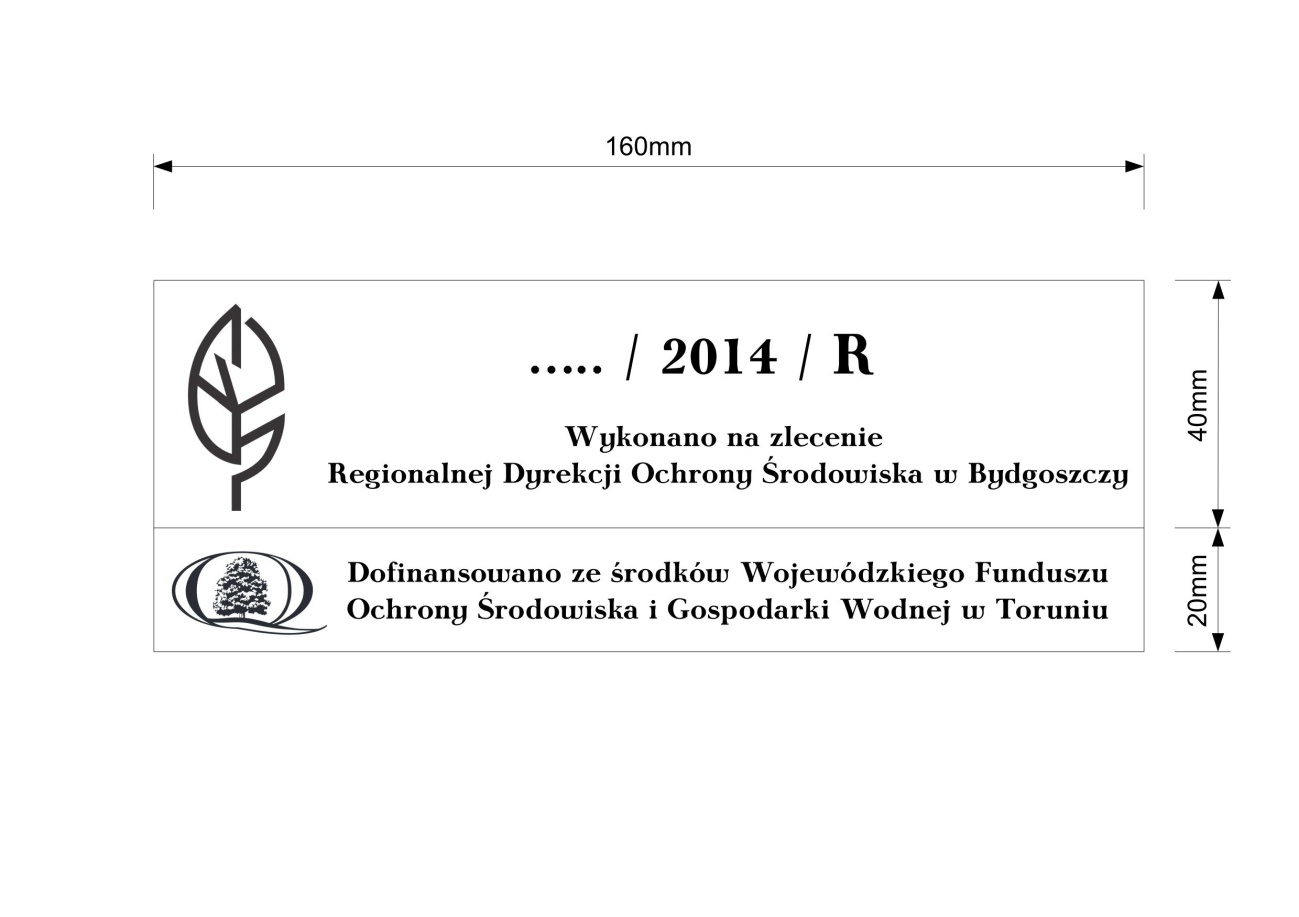 